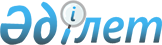 О внесении изменений в постановление Правительства Республики Казахстан от 3 июня 1996 г. N 686
					
			Утративший силу
			
			
		
					Постановление Правительства Республики Казахстан от 2 декабря 1996 г. N 1465. Утратило силу - постановлением Правительства РК от 6 июня 2000 года N 855 ~P000855



          Правительство Республики Казахстан постановляет:
Внести в постановление Правительства Республики Казахстан
от 3 июня 1996 г. N 686  
 P960686_ 
  "О Комиссии при Правительстве
Республики Казахстан по реформированию государственных служб" (САПП
Республики Казахстан, 1996 г., N 26, ст. 216) следующие изменения:




          ввести в состав Комиссии при Правительстве Республики Казахстан
по реформированию государственных служб:




          Есимова А.С.           - Первого заместителя Премьер-Министра




                                                            Республики Казахстан - Председателя




                                                            Государственного комитета Республики




                                                            Казахстан по инвестициям, заместителем




                                                            председателя Комиссии




          Касымова А.К.          - заместителя Руководителя Аппарата




                                                            Правительства Республики Казахстан




                                                            заведующего Отделом территориального




                                                            развития, членом Комиссии;




          вывести из указанного состава Соболева В.В., Шайкенова Н.А.,
Шуткина С.И.





     Премьер-Министр
  Республики Казахстан


					© 2012. РГП на ПХВ «Институт законодательства и правовой информации Республики Казахстан» Министерства юстиции Республики Казахстан
				